MATERI RUPST, RUPS INDEPENDEN & RUPSLB MDIA 2022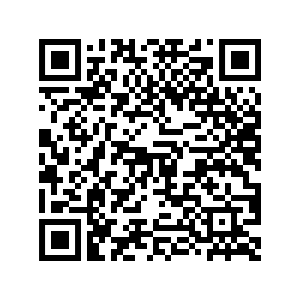 https://bit.ly/MateriRUPSMDIASilakan Install QR Code di google playstore untuk android atau appstore untuk ios